Prière de remplacer :L’Annexe 2 du document PP-18/48 par le texte ci- joint (administrations des pays européens cosignataires des propositions)AnnexE 1Coordination de la CEPT pour la PP-18Coordonnateurs de la CEPT pour les questions relatives
aux propositions européennes communesAnnexe 2Liste des cosignataires des propositions européennes communes Conférence de plénipotentiaires (PP-18)
Dubaï, 29 octobre – 16 novembre 2018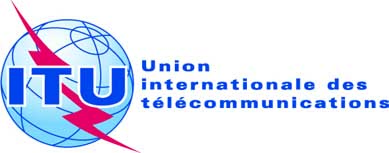 SÉANCE PLÉNIÈRECorrigendum 3 au
Document 48-F25 octobre 2018Original: anglaisEtats Membres de la Conférence européenne des administrations 
des postes et télécommunications (CEPT)Etats Membres de la Conférence européenne des administrations 
des postes et télécommunications (CEPT)Propositions européennes communes pour les travaux de la ConférencePropositions européennes communes pour les travaux de la ConférenceProposition N°QuestionCoordonnateur CEPTAdresse électronique–Coordination générale–	Cristiana Flutur (ROU, Présidente du Com-ITU)–	Vilém Veselý (CZE, coordonnateur général pour les questions financières, administratives et institutionnelles)–	Paul Blaker (G, Vice-Président du Com-ITU)–	Dirk-Oliver von der Emden (SUI, Vice-Président du Com-ITU)cristiana.flutur@ancom.org.ro

vilem.vesely@mpo.cz




paul.blaker@culture.gov.uk

dirk-olivier.vonderemden@bakom.admin.chECP 1Révision de la Résolution 133: Rôle des Administrations des Etats Membres dans la gestion de noms de domaine (multilingues) internationalisésMatthias Loehrl (D)matthias.loehrl@bmwi.bund.deECP 2Révision de la Résolution 130: Renforcement du rôle de l'UIT dans l'instauration de la confiance et de la sécurité dans l'utilisation des technologies de l'information et de la communicationGavin Willis (G)gavin.willis@cesg.gsi.gov.ukECP 3Révision de la Résolution 180: Faciliter le passage du protocole IPv4 au protocole IPv6Paul Blaker (G)paul.blaker@culture.gov.ukECP 4Révision de la Résolution 188: Lutter contre la contrefaçon de dispositifs de télécommunication fondés sur les technologies de l'information et de la communicationGavin Willis (G)gavin.willis@cesg.gsi.gov.ukECP 5Révision de la Résolution 197: Faciliter l'avènement de l'Internet des objets dans la perspective d'un monde global interconnectéPaul Blaker (G)paul.blaker@culture.gov.ukECP 6Suppression de la Résolution 185: Suivi des vols à l'échelle mondiale pour l'aviation civileAndrei Zhivov (RUS)a.zhivov@minsvyaz.ru ECP 7Révision de la Résolution 101: Réseaux fondés sur le protocole InternetPaul Blaker (G)paul.blaker@culture.gov.ukECP 8Révision de la Résolution 102: Rôle de l'UIT concernant les questions de politiques publiques internationales ayant trait à l'Internet et à la gestion des ressources de l'Internet, y compris les noms de domaine et les adressesPaul Blaker (G)paul.blaker@culture.gov.ukECP 9Révision de la Résolution 140: Rôle de l'UIT dans la mise en oeuvre des résultats du Sommet mondial sur la société de l'informationGhislain de Salins (F)ghislain.de-salins@finances.gouv.frECP 10Révision de la Résolution 70: Intégration du principe de l'égalité hommes/femmes à l'UIT, promotion de l'égalité hommes/femmes et autonomisation des femmes grâce aux technologies de l'information et de la communicationCristiana Flutur (ROU)cristiana.flutur@ancom.org.roECP-11Révision de la Résolution 131: Measuring information and communication technologies to build an integrating and inclusive information societyBlanca Gonzales (E)bgonzalez@minetad.esECP-12Révision de la Résolution 198: Autonomisation des jeunes au moyen des télécommunications et des technologies de l'information et de la communicationPrzemysław Ołowski (POL)przemyslaw.olowski@mc.gov.pl ECP-13Révision de la Résolution 179: Rôle de l'UIT dans la protection en ligne des enfantsNatalia Mochu (RUS)natalia.mochu@niir.ru ECP-14Pas de modification à la Résolution 36: Les télécommunications/technologies de l'information et de la communication au service de l'aide humanitaireAnnelies Kavi (CZE)kavi@mpo.cz ECP-15Révision de la Résolution 136 : Utilisation des télécommunication/ technologies de l'information et de la communication dans le contrôle et la gestion des situations d'urgence et de catastrophe pour l'alerte rapide, la prévention, l'atténuation des effets des catastrophes et les opérations de secoursAnnelies Kavi (CZE)kavi@mpo.cz ECP-16Projet de nouvelle Résolution: Renforcer les produits de l'Union internationale des télécommunicationsAnnelies Kavi (CZE)kavi@mpo.cz ECP-17Pas de modification à la Résolution 169: Admission d'établissements universitaires à participer aux travaux de l'UnionAnnelies Kavi (CZE)kavi@mpo.cz ECP-18Pas de modification des Résolutions 41, 152 et 91 relatives à la planification financière et à la budgétisationBlanca Gonzales (E)bgonzalez@minetad.esECP-19Révision de la Résolution 94: Vérification des comptes de l'UnionFokko Bos (HOL)f.g.bos@minez.nl ECP-20Révision de la Résolution 154: Utilisation des six langues officielles de l'Union sur un pied d'égalitéVladimir Minkin (RUS)minkin-itu@mail.ru ECP-21Pas de modification à la Résolution 192: Participation de l'UIT aux mémorandums d'accord ayant des incidences financières ou stratégiquesVilém Veselý (CZE)vilem.vesely@mpo.cz ECP-22Suppression de la Résolution 187: Examen des méthodes actuelles et définition d'une vision de l'avenir concernant la participation des Membres de Secteur, des Associés et des établissements universitaires aux activités de l'UITAnnelies Kavi (CZE)kavi@mpo.cz ECP-23Révision de la Résolution 146 sur l’examen du RTISimon van Merkom (HOL)s.a.vanmerkom@minez.nl ECP-24Révision de la Résolution 189: Aider les Etats Membres à lutter contre le vol de dispositifs mobiles et à prévenir ce phénomèneGavin Willis (G)gavin.willis@cesg.gsi.gov.ukECP-25Révision de la Résolution 137 - Déploiement de réseaux de prochaine génération dans les pays en développement Suppression de la Résolution 203Julieta Tencheva (BUL)jtencheva@mtitc.government.bg ECP-26Révision de la Résolution 191: Stratégie de coordination des efforts entre les trois Secteurs de l'UnionAlexandre Vassiliev (RUS)alexandre.vassiliev@mail.ru ECP-27Projet de nouvelle Résolution : Intelligence artificielleOli Bird (G)Oli.Bird@ofcom.org.uk ECP-28Projet de nouvelle Résolution : Potentiel de transformation des services "over-the-top" (OTT) au service d'un écosystème des télécommunications moderne et durableOli Bird (G)Oli.Bird@ofcom.org.uk ECP-29Pas de modification à la Résolution 7sur  les conférences régionales des radiocommunicationsAnders Jönsson (S)anders.jonsson@pts.se ECP-30Pas de modification à la Résolution 119 sur le Comité du Règlement des radiocommunicationsFokko Bos (HOL)f.g.bos@minez.nl ECP-31Révision de la Résolution 165 - Délais de présentation des propositions et procédures d'inscription des participants aux conférences et assemblées de l'UnionAnders Jönsson (S)anders.jonsson@pts.se ECP-32Révision de la Décision 5: Produits et charges de l’Union pour la période 2020-2023Fabio Bigi (I)fabio.bigi@virgilio.it ECP-33Révision de la Décision 11: Création et gestion des groupes de travail du ConseilAnnelies Kavi (CZE)kavi@mpo.cz ECP-34Révision de la Résolution 11 : Manifestations ITU TELECOMSzabolcs Szentléleky (HUN)szentleleky.szabolcs@nmhh.hu ECP-35Annexe 1 à la Résolution 71: Plan stratégique de l’UITAnnelies Kavi (CZE)kavi@mpo.cz ECP-36Nouvelle Résolution: Nomination et durée maximale du mandat des présidents et des vice-présidents des groupes consultatifs, des commissions d'études et des autres groupes des SecteursSuppression de la Résolution 166: Nombre de vice-présidents des groupes consultatifs, des commissions d'études, des groupes de travail et des autres groupes des SecteursAnnelies Kavi (CZE)kavi@mpo.cz ECP-37Révision de la Résolution 48: Gestion et développement des ressources humainesVilém Veselý (CZE)vilem.vesely@mpo.cz ECP No.12345678910111213141516171819ALBAND1111111111AUT1111111111111111111AZE11111111111111BEL1111111111111111111BIHBLRBUL1111111111111111111CVACYP111111111111CZE1111111111111111111D1111111111111111111DNK1111111111111111111E 1111111111111111111EST1111111111111111111F 111111111111111FIN1111111111111111111G1111111111111111111GEOGRC1111111111111111111HNG1111111111111111111HOL1111111111111111111HRV111111111111111111I1111111111111111111IRLISLLIELTU1111111111111111111LUX1111111111111111111LVA1111111111111111111MCO1111111111111111111MDA1111111111111111111MKDMLT1111111111111111111MNENOR1111111111111111111POL1111111111111111111PORROU1111111111111111111RUS11S1111111111111111111SMRSRBSUI111111111111111111SVK1111111111111111111SVN1111111111111111111TUR111111111111111UKR11111111Total33323232333430283234323334333230313031ECP No.202122232425262728293031323334353637ALBANDAUT111111111111111111AZE111111111111BEL111111111111111111BIHBLRBUL111111111111111111CVACYP111111111CZE111111111111111111D11111111111111111DNK111111111111111111E 11111111111111111EST111111111111111111F 11111111111111111FIN111111111111111111G111111111111111111GEOGRC111111111111111111HNG111111111111111111HOL111111111111111111HRV11111111111111111I1111111111111111IRLISLLIELTU111111111111111111LUX111111111111111111LVA111111111111111111MCO111111111111111111MDA111111111111111111MKDMLT111111111111111111MNENOR111111111111111111POL111111111111111111PORROU111111111111111111RUS11S111111111111111111SMRSRBSUI11111111111111SVK111111111111111111SVN111111111111111111TUR111111111111111111UKR11Total313031293232333127323032313031313131